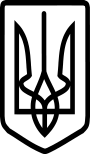 У К Р А Ї Н АВиконавчий комітет Нововолинської міської радиВолинської областіР І Ш Е Н Н Явід  10 листопада  2021р. № 426м. НововолинськПро негайне відібрання в ……………… малолітнього …………………………………. р. н. Розглянувши клопотання служби у справах дітей виконавчого комітету Нововолинської міської ради від 09.11.2021р. про невідкладне відібрання малолітнього ……………………. р. н., у батька ………………….., що проживає за адресою: …………………………… та з метою соціального захисту прав дитини, керуючись ст. ст. 19, 170 Сімейного кодексу України, п. 8 Порядку провадження органами опіки та піклування діяльності пов’язаної із захистом прав дитини затвердженого постановою Кабінету Міністрів України  від 24.09.2008р.  № 866 „Про питання діяльності органів опіки та піклування пов'язаної із захистом прав дитини”, виконавчий комітет міської радиВИРІШИВ:Відібрати у батька, ……………………., малолітнього ………….. р. н.Контроль за виконанням даного рішення покласти на заступника міського голови з питань діяльності виконавчих органів В. Р. Скриннік.Міський голова								           Б. С. КарпусДумич 33002